Neu bei FORTEC: Mini-ITX-Motherboard AIMB-286 von Advantech Industrie-Höchstleistungen in flachem Design mit Intel® Core™ Prozessor der 8. Generation Landsberg am Lech, 7. Mai 2019 – Die FORTEC Elektronik AG – Anbieter von Komplettlösungen für Display Technology, Embedded & Power Supplies – hat mit dem AIMB-286 von Advantech jetzt ein Mini-ITX-Motherboard für Industrieanwendungen wie Maschinensteuerung und Selbstbedienungssysteme mit hoher Betriebseffizienz im Programm. "Das industrielle Mini-ITX AIMB-286 ist für Intel® Core™ i7/i5/i3 Prozessoren mit LGA 1151 der 8. Generation ausgelegt", erläutert Thomas Schrefel, Product Manager Embedded bei FORTEC. "Trotz des flachen Designs mit nur 25 mm Höhe bietet das Motherboard mit dem H310-Chipsatz und bis zu 6 Kernen höchste Performance." Mit der optimierten, integrierten Intel® Grafik-Engine der 9. Generation unterstützt das Board unterschiedliche Displayoptionen. Bestens ausgestattet mit vielfältigen Schnittstellen für unter anderem eine große Bandbreite an Speichermedien eignet sich die CPU ideal für industrielle Anwendungen wie Fertigungsautomation, maschinelles Sehen und Robotik. Diese benötigen meist mehrfache Videokamera-Verbindungen für Aufnahmen, Objekterkennung und Überwachungen wie etwa bei Qualitätskontrollen von Produktionslinien. Reich an Anschlüssen Das Mini-ITX AIMB-286 verfügt über eine große Auswahl an Schnittstellen: 6 serielle Ports, 4 USB 3.0, 4 USB 2.0, 3 SATAIII, 1 M.2 B key für 4G/LTE-Konnektivität oder Speicher, 1 M.2 E key für WiFi sowie 3 GBit LAN und 1 PCIe x 4. Neben dem integrierten DDR4 SODIMM bis 32 GB können Kunden damit flexibel passende Speichermedien mit höheren Kapazitäten anbinden. Zum Anschließen von Displays stehen 24-Bit LVDS Dual-Channel (1.920 x 1.200 bei 60 Hz), HDMI 1.4 (bis 4.096 x 2.160 bis 24 Hz), DisplayPort 1.2 (DP++ bis 4.096 x 2.304 bei 60Hz) sowie optional eDP (bis 4.096 x 2.304 bei 60Hz) bereit. Zeichen: 1.925Weitere Informationen enthält das Datenblatt unter: https://www.fortecag.de/fileadmin/user_data/Dokumente/Datenblaetter/Embedded/Motherboards/Mini-ITX/AIMB-286_Datasheet_01_2019.pdfBilderÜber FORTECDie FORTEC Elektronik AG wurde 1984 als klassischer Distributor für Standardlösungen gegründet. In den letzten dreißig Jahren fand ein Wandel zur vielfältig interagierenden FORTEC Elektronik Group statt. Durch das Know-How in den Bereichen Display Technology, Embedded und Power Supplies ist die FORTEC Group ein kompetenter Partner für die Umsetzung von Komplettsystemen. Heute umfasst die FORTEC Group acht Marken, welche in fünf Ländern vertreten sind. Weitere Informationen unter fortecag.de.FORTEC Elektronik AG Lechwiesenstraße 9 DE-86899 Landsberg am LechTelefon: +49 8191 - 911 72-0E-Mail: embedded@fortecag.de Web: www.fortecag.dePressekontakt:Mandy Ahlendorfahlendorf communicationT +49 89 41109402E ma@ahlendorf-communication.com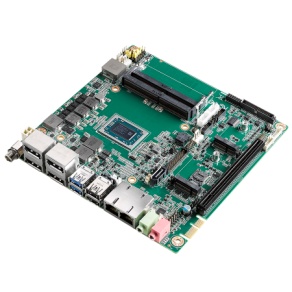 Bild 1: FORTEC bietet Industrie-Höchstleistungen in flachem Design mit dem Mini-ITX AIMB-286 von AdvantechBildquelle/Copyright: FORTECDownload: http://www.ahlendorf-news.com/media/news/images/Fortec-mini-itx-AIMB-286-advantech-H.jpg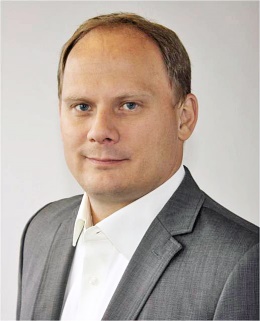 Bild 2: Thomas Schrefel ist Product Manager Embedded bei FORTECBildquelle/Copyright: FORTECDownload: http://www.ahlendorf-news.com/media/news/images/Fortec-Thomas-Schrefel-H.jpg